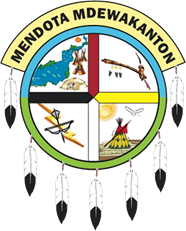                MISSION STATEMENT                 Mission of the Mendota Mdewakanton Dakota Community:“To preserve, protect, and promote the Dakota culture for future generations.”In 2002, the MMDC membership participated in a comprehensive strategic planning session that resulted in the development of seven (7) long-range goals striving to: 1. Maintain and keep a tribal office in Mendota.2. Obtain federal recognition.3. Acquire a land base. 4. Teach community members and others the Dakota language. 5. Develop self-sufficiency through in-house business. 6. Promote a better understanding between the Native American community and the general public.7. Promote and support the preservation of the Dakota culture, including protecting sites of cultural significance to the Dakota people.